Муниципальное бюджетное общеобразовательное учреждение «Краснооктябрьская средняя общеобразовательная школа»Стародубского муниципального района Брянской области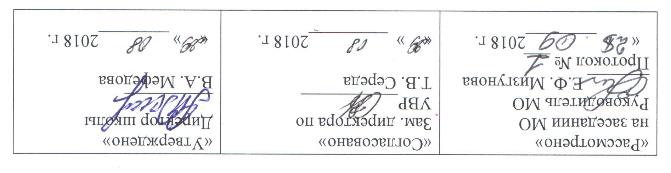 РАБОЧАЯ ПРОГРАММАпо предмету «Обществознание»для 6 класса   Составлена на основе примерной программы Министерства образования и науки, федерального компонента государственного стандарта основного общего образования и базисного учебного плана.Составитель: Петлёва Олеся Константиновна, учитель истории и обществознания2018 гПланируемые результаты  освоения учебного предмета обществознания в 6 классеЛичностными результатами, формируемыми при изучении данного курса являются: -мотивированность и направленность на активное и созидательное участие в будущем в общественной и государственной жизни; -заинтересованность не только в личном успехе, но и в развитии различных сторон жизни общества, благополучия и процветания своей страны; -ценностные ориентиры, основанные на идеях патриотизма, любви и уважения к Отечеству, на отношении к человеку, его правам и свободам как высшей ценности.Метапредметные результаты изучения обществознания проявляются:  -в умении сознательно организовывать свою познавательную деятельность;-в умении объяснять явления и процессы социальной действительности с научных, социально-философских позиций; -в способности анализировать реальные социальные ситуации, выбирать адекватные способы деятельности и модели поведения в рамках реализуемых социальных ролей; -в умении выполнять познавательные и практические задания, в том числе проектной деятельности.Предметными результатами освоения данного курса являются: относительно целостное представление о человеке; понимание побудительной роли мотивов в деятельности человека; знание ряда ключевых понятий, умения объяснять их с позиций явления социальной действительности; умение взаимодействовать в ходе выполнения групповой работы, вести диалог, аргументировать собственную точку зрения.Содержание учебного предмета обществознание в 6 классеКАЛЕНДАРНО- ТЕМАТИЧЕСКОЕ ПЛАНИРОВАНИЕ ПО ОБЩЕСТВОЗНАНИЮ В 6 КЛАССЕ№ТемаКол-во часов, краткое содержание учебной  темы1. ВведениеЧто изучали в 5 классе. Знакомство с курсом обществознания в 6 классе1 ч  2 Глава I. Человек в социальном измеренииЧеловек. Индивид. Индивидуальность. Личность. Самопознание. Самосознание. Потребности человека. Духовный мир человека. Человек и деятельность. На пути к жизненному успеху.13ч3.Глава II. Человек среди людейМежличностные отношения, их особенности, виды. Общение, средства общения. Конфликты в межличностном общении и способы их разрешения. Посредничество при разрешении конфликтов.10 ч4Глава III. Нравственные основы жизниДобро, смелость и страх. Человечность.8 ч5.Итоговое повторение Повторение и обобщение материала курса обществознания. Итоговое тестирование по курсу « Обществознание» Проект « Если бы я был волшебником…»3 ч№ и тема урокаКол-во часЭлементы содержания урокаОсновные виды учебной деятельности обучающихсяДомашнеезаданиеДата Введение (1 час)Введение (1 час)Введение (1 час)Введение (1 час)Введение (1 час)Введение (1 час) 1. Вводный урок1Урок повторения и актуализации знаний, полученных в 5 классе. Чем мы будем заниматься в новом учебном году. Как добиваться успехов в работе в классе и домаВспоминают основные итоги прошлого года обучения. Знакомятся с основным содержанием курса 6 класса, с  перспективой совершенствования умений и навыков в процессе учебной деятельности. Определяют основные требования к результатам обучения и критерии успешной работы учащихся.введениеГлава 1.Человек в социальном измерении (13 час)Глава 1.Человек в социальном измерении (13 час)Глава 1.Человек в социальном измерении (13 час)Глава 1.Человек в социальном измерении (13 час)Глава 1.Человек в социальном измерении (13 час)Глава 1.Человек в социальном измерении (13 час)Предметные: Обучающиеся смогут характеризовать человека как биосоциальное существо, характеризовать особенности познания человеком мира, себя, раскрывать влияние самооценки на поведение человека, деятельность человека, смогут приводить примеры, сравнивать, раскрывать смысл изучаемых понятий. Метапредметные: смогут определять цель и проблему урока, составлять синквейн, создавать устные и письменные тексты при описании, планировать деятельность,использовать ИКТ , находить самостоятельно в учебниках информацию, обрабатывать ее, исследовать практические ситуации.Личностные: смогут оценивать собственные личностные качества, определять уровень развития собственной памяти, сравнивать себя с другими, определять мотив собственной учебной деятельности, вырабатывать уважительное отношение к людям, осознавать свои эмоции и чувства.Предметные: Обучающиеся смогут характеризовать человека как биосоциальное существо, характеризовать особенности познания человеком мира, себя, раскрывать влияние самооценки на поведение человека, деятельность человека, смогут приводить примеры, сравнивать, раскрывать смысл изучаемых понятий. Метапредметные: смогут определять цель и проблему урока, составлять синквейн, создавать устные и письменные тексты при описании, планировать деятельность,использовать ИКТ , находить самостоятельно в учебниках информацию, обрабатывать ее, исследовать практические ситуации.Личностные: смогут оценивать собственные личностные качества, определять уровень развития собственной памяти, сравнивать себя с другими, определять мотив собственной учебной деятельности, вырабатывать уважительное отношение к людям, осознавать свои эмоции и чувства.Предметные: Обучающиеся смогут характеризовать человека как биосоциальное существо, характеризовать особенности познания человеком мира, себя, раскрывать влияние самооценки на поведение человека, деятельность человека, смогут приводить примеры, сравнивать, раскрывать смысл изучаемых понятий. Метапредметные: смогут определять цель и проблему урока, составлять синквейн, создавать устные и письменные тексты при описании, планировать деятельность,использовать ИКТ , находить самостоятельно в учебниках информацию, обрабатывать ее, исследовать практические ситуации.Личностные: смогут оценивать собственные личностные качества, определять уровень развития собственной памяти, сравнивать себя с другими, определять мотив собственной учебной деятельности, вырабатывать уважительное отношение к людям, осознавать свои эмоции и чувства.Предметные: Обучающиеся смогут характеризовать человека как биосоциальное существо, характеризовать особенности познания человеком мира, себя, раскрывать влияние самооценки на поведение человека, деятельность человека, смогут приводить примеры, сравнивать, раскрывать смысл изучаемых понятий. Метапредметные: смогут определять цель и проблему урока, составлять синквейн, создавать устные и письменные тексты при описании, планировать деятельность,использовать ИКТ , находить самостоятельно в учебниках информацию, обрабатывать ее, исследовать практические ситуации.Личностные: смогут оценивать собственные личностные качества, определять уровень развития собственной памяти, сравнивать себя с другими, определять мотив собственной учебной деятельности, вырабатывать уважительное отношение к людям, осознавать свои эмоции и чувства.Предметные: Обучающиеся смогут характеризовать человека как биосоциальное существо, характеризовать особенности познания человеком мира, себя, раскрывать влияние самооценки на поведение человека, деятельность человека, смогут приводить примеры, сравнивать, раскрывать смысл изучаемых понятий. Метапредметные: смогут определять цель и проблему урока, составлять синквейн, создавать устные и письменные тексты при описании, планировать деятельность,использовать ИКТ , находить самостоятельно в учебниках информацию, обрабатывать ее, исследовать практические ситуации.Личностные: смогут оценивать собственные личностные качества, определять уровень развития собственной памяти, сравнивать себя с другими, определять мотив собственной учебной деятельности, вырабатывать уважительное отношение к людям, осознавать свои эмоции и чувства.Предметные: Обучающиеся смогут характеризовать человека как биосоциальное существо, характеризовать особенности познания человеком мира, себя, раскрывать влияние самооценки на поведение человека, деятельность человека, смогут приводить примеры, сравнивать, раскрывать смысл изучаемых понятий. Метапредметные: смогут определять цель и проблему урока, составлять синквейн, создавать устные и письменные тексты при описании, планировать деятельность,использовать ИКТ , находить самостоятельно в учебниках информацию, обрабатывать ее, исследовать практические ситуации.Личностные: смогут оценивать собственные личностные качества, определять уровень развития собственной памяти, сравнивать себя с другими, определять мотив собственной учебной деятельности, вырабатывать уважительное отношение к людям, осознавать свои эмоции и чувства.2.Человек – личность. 3.Личность. Социальные параметры личности.4. Индивидуальность человека. Качества сильной личности..111Личность. Личность. Индивидуальность человека Социальные параметры личности. Индивидуальность человека. Качества сильной личности.Работают над понятием «индивидуальность», приводят  конкретные примеры. Используют элементы причинно-следственного анализа при характеристике  социальных параметров личности. Презентация «Человек, индивид, личность». Режим  доступа:www.proshkolu.ru|user/rizingelena/file586150/&1 5-6Человек познаёт мир.2Познание человеком мира и самого себя. Самопознание и самооценка. Способности человека.Характеризуют особенности познания человеком мира и самого себя. Оценивают собственные практические  умения, поступки, моральные качества, выявлять  их динамику. Сравнивают себя и свои качества с другими людьми и их качествами. Приводят примеры проявления различных способностей людей&2Задание рубрики «В классе и дома» с 23-247-8 Человек и его деятельность.2Деятельность человека, её основные формы(труд, игра, учение).Мотивы деятельности. Связь между деятельностью и формированием личности. Знания и умения как условие успешной деятельностиХарактеризуют деятельность человека, её отдельные виды. Описывают и иллюстрируют примерами различные мотивы деятельности. Используют элементы причинно-следственного анализа для выяснения связи между деятельностью и формированием личности. Выявляют условия и оценивают качества собственной успешной деятельности.&3Задание рубрики «В классе и дома», с 31-32 9Потребности человека.10.Духовный мир человека. Мысли и чувства11Потребности человека- биологические, социальные, духовные. Индивидуальный характер потребностей. Люди с ограниченными возможностями и особыми потребностями. Духовный мир человека. Мысли и чувства Характеризуют  и иллюстрируют примерами основные потребности человека; показывать  их индивидуальный характер. Описывают особые потребности людей с ограниченными возможностями. Исследуют несложные практические ситуации, связанные с проявлением духовного мира человека, его мыслей и чувств.&411 На пути к жизненному успеху. 12.Проблема выбора профессии11Привычка к труду. Проблема выбора профессии. Важность взаимопонимания и взаимопомощи.Характеризуют и конкретизируют  примерами роль труда в достижении успеха в жизни. Формулируют свою точку зрения  на выбор пути достижения жизненного успеха. Показывают на примерах влияние взаимопомощи в труде на его результаты. &5Задание рубрики «В классе и дома», с 47-48.13-14 Практикум по теме «Человек в социальном измерении».Человек –личность.Учимся узнавать и оценивать себя.Учимся правильно организовывать свою деятельность.Учимся размышлятьСистематизируют знания, полученные при изучении темы о социальных чертах человека и их проявлении в деятельности.  Совершенствуют умения характеризовать  понятия «личность», «индивидуальность», «деятельность»; приводят конкретные примеры разнообразия видов деятельности человека, его потребностей. Работают в группах, формируют навык социального взаимодействия на уровне учебной группы.Стр.48,сообщенияГлава 2.Человек среди людей (10 час) Глава 2.Человек среди людей (10 час) Глава 2.Человек среди людей (10 час) Глава 2.Человек среди людей (10 час) Глава 2.Человек среди людей (10 час) Глава 2.Человек среди людей (10 час) Предметные: Смогут описывать межличностные отношения, их виды, уровни и стили, раскрывать значение чувств, описывать формальные и неформальные группы, выдвигать версии, характеризовать общение, нравственные принципы общения, варианты поведения в конфликтных ситуациях.Метапредметные: Смогут определять цель и проблему урока,, излагать свое мнение, аргументировать, планировать работу, составлять таблицы, предоставлять найденную информацию,, работать со СМИ, исследовать практические ситуации, сравнивать, сопоставлять различные стили общения. Личностные:смогут приводить примеры межличностных отношений из собственной жизни, описывать своего идеального друга, оценивать собственное отношение к людям других национальностей и другого мировоззрения, аргументировано оценивать свою деятельность. Предметные: Смогут описывать межличностные отношения, их виды, уровни и стили, раскрывать значение чувств, описывать формальные и неформальные группы, выдвигать версии, характеризовать общение, нравственные принципы общения, варианты поведения в конфликтных ситуациях.Метапредметные: Смогут определять цель и проблему урока,, излагать свое мнение, аргументировать, планировать работу, составлять таблицы, предоставлять найденную информацию,, работать со СМИ, исследовать практические ситуации, сравнивать, сопоставлять различные стили общения. Личностные:смогут приводить примеры межличностных отношений из собственной жизни, описывать своего идеального друга, оценивать собственное отношение к людям других национальностей и другого мировоззрения, аргументировано оценивать свою деятельность. Предметные: Смогут описывать межличностные отношения, их виды, уровни и стили, раскрывать значение чувств, описывать формальные и неформальные группы, выдвигать версии, характеризовать общение, нравственные принципы общения, варианты поведения в конфликтных ситуациях.Метапредметные: Смогут определять цель и проблему урока,, излагать свое мнение, аргументировать, планировать работу, составлять таблицы, предоставлять найденную информацию,, работать со СМИ, исследовать практические ситуации, сравнивать, сопоставлять различные стили общения. Личностные:смогут приводить примеры межличностных отношений из собственной жизни, описывать своего идеального друга, оценивать собственное отношение к людям других национальностей и другого мировоззрения, аргументировано оценивать свою деятельность. Предметные: Смогут описывать межличностные отношения, их виды, уровни и стили, раскрывать значение чувств, описывать формальные и неформальные группы, выдвигать версии, характеризовать общение, нравственные принципы общения, варианты поведения в конфликтных ситуациях.Метапредметные: Смогут определять цель и проблему урока,, излагать свое мнение, аргументировать, планировать работу, составлять таблицы, предоставлять найденную информацию,, работать со СМИ, исследовать практические ситуации, сравнивать, сопоставлять различные стили общения. Личностные:смогут приводить примеры межличностных отношений из собственной жизни, описывать своего идеального друга, оценивать собственное отношение к людям других национальностей и другого мировоззрения, аргументировано оценивать свою деятельность. Предметные: Смогут описывать межличностные отношения, их виды, уровни и стили, раскрывать значение чувств, описывать формальные и неформальные группы, выдвигать версии, характеризовать общение, нравственные принципы общения, варианты поведения в конфликтных ситуациях.Метапредметные: Смогут определять цель и проблему урока,, излагать свое мнение, аргументировать, планировать работу, составлять таблицы, предоставлять найденную информацию,, работать со СМИ, исследовать практические ситуации, сравнивать, сопоставлять различные стили общения. Личностные:смогут приводить примеры межличностных отношений из собственной жизни, описывать своего идеального друга, оценивать собственное отношение к людям других национальностей и другого мировоззрения, аргументировано оценивать свою деятельность. Предметные: Смогут описывать межличностные отношения, их виды, уровни и стили, раскрывать значение чувств, описывать формальные и неформальные группы, выдвигать версии, характеризовать общение, нравственные принципы общения, варианты поведения в конфликтных ситуациях.Метапредметные: Смогут определять цель и проблему урока,, излагать свое мнение, аргументировать, планировать работу, составлять таблицы, предоставлять найденную информацию,, работать со СМИ, исследовать практические ситуации, сравнивать, сопоставлять различные стили общения. Личностные:смогут приводить примеры межличностных отношений из собственной жизни, описывать своего идеального друга, оценивать собственное отношение к людям других национальностей и другого мировоззрения, аргументировано оценивать свою деятельность. 15-16 Межличностные отношения2Человек и ближайшее окружение. Межличностные отношения. Роль чувств в отношениях между людьми. Сотрудничество и соперничество. Солидарность, лояльность, толерантность, взаимопонимание.Описывают межличностные отношения и их отдельные виды. Описывают  с опорой на примеры  взаимодействие  и сотрудничество людей в обществе.Показывают проявление сотрудничества и соперничества на конкретных примерах. Оценивают собственное отношение к людям других национальностей и другого мировоззрения. Исследовают практические ситуации, в которых проявились  солидарность, толерантность, лояльность, взаимопонимание.&617-18 Человек в группе2.Социальные группы: большие и малые. Человек в малой группе. Группы формальные и неформальные. Лидеры. Групповые нормы.Описывают большие и малые, формальные и неформальные группы. Приводят примеры таких групп. Характеризуют и иллюстрируют примерами групповые нормы. Описывают с опорой на примеры взаимодействие и сотрудничество людей в обществе. Оценивают собственное отношение к людям других национальностей и другого мировоззрения. Исследуют практические ситуации, в которых проявились  солидарность, толерантность, лояльность, взаимопонимание. Исследуют практические ситуации, связанные  с выявлением места человека в группе, проявлений лидерства.&719-20 Общение. 2Общение – форма отношения человека к окружающему  миру. Цели общения. Средства общения. Стили общения. Особенности общения со сверстниками, старшими и младшимиХарактеризуют  общение как взаимные деловые и дружеские отношения людей. Иллюстрируют с помощью примеров различные стили общения.Сравнивают и сопоставляют различные стили общения. Выявляют на основе конкретных жизненных ситуаций особенности общения со сверстниками, старшими и младшими. Оценивают собственное умение общаться.&821-22Конфликты в межличностных отношениях.2Межличностные конфликты и причины их возникновения. Конструктивное разрешение конфликта. Как победить обиду и установить контакт.Описывают сущность и причины возникновения межличностных конфликтов. Характеризуют варианты поведения в конфликтных ситуациях. Объясняют, в чём заключается конструктивное решение конфликта. Иллюстрируют объяснение примерами. Выявлять и анализировать собственные типичные реакции в конфликтной ситуации.&923-24 Практикум по теме «Человек среди людей»2Ролевая игра «Человек среди людей»Я и мои знакомые, приятели, друзья.Я и группы, в которые я вхожу.Как получить удовольствие  от общения.Как победить обидуОбобщают свои знания по умению общаться. Осмысливают личный опыт участия в различных видах межличностного общения со сверстниками, и людьми других возрастов. Примеряют на себя роль лидера, роль члена группы. Различают стадии конфликта и продумывать программу действий по конструктивному разрешению его. Совершенствуют личностные, коммуникационные универсальные учебные действия. Убеждаются в необходимости толерантного поведения.Стр. 84заданияГлава 3.Нравственные основы жизни (8 час)Глава 3.Нравственные основы жизни (8 час)Глава 3.Нравственные основы жизни (8 час)Глава 3.Нравственные основы жизни (8 час)Глава 3.Нравственные основы жизни (8 час)Глава 3.Нравственные основы жизни (8 час)Предметные: Смогут применить полученные теоретические знания и практические умения поисково- исследовательской деятельности на практике,Оперировать основными понятиями, приводить примеры проявления данных понятий в жизни, раскрывать роль смелости и страха в жизни человека, приводить примеры, иллюстрирующие золотое правило морали.Метапредметные: смогут определять цель и проблему урока, излагать свое мнение, аргументируя его при определении понятий, сравнивать различные высказывания, формулировать вывод, предоставлять информацию в виде схем, строить логические обоснованные рассуждения.Личностные: Смогут оценивать себя в моделях  и реальных ситуациях свои поступки, оценивать свою деятельность на уроке, давать оценку своим поступкам, адекватно выражать свои эмоции,  при совместной работе с окружающими, выбирать как поступить, осознавать целостность человека и многообразие взглядов на проблему «Человек».Предметные: Смогут применить полученные теоретические знания и практические умения поисково- исследовательской деятельности на практике,Оперировать основными понятиями, приводить примеры проявления данных понятий в жизни, раскрывать роль смелости и страха в жизни человека, приводить примеры, иллюстрирующие золотое правило морали.Метапредметные: смогут определять цель и проблему урока, излагать свое мнение, аргументируя его при определении понятий, сравнивать различные высказывания, формулировать вывод, предоставлять информацию в виде схем, строить логические обоснованные рассуждения.Личностные: Смогут оценивать себя в моделях  и реальных ситуациях свои поступки, оценивать свою деятельность на уроке, давать оценку своим поступкам, адекватно выражать свои эмоции,  при совместной работе с окружающими, выбирать как поступить, осознавать целостность человека и многообразие взглядов на проблему «Человек».Предметные: Смогут применить полученные теоретические знания и практические умения поисково- исследовательской деятельности на практике,Оперировать основными понятиями, приводить примеры проявления данных понятий в жизни, раскрывать роль смелости и страха в жизни человека, приводить примеры, иллюстрирующие золотое правило морали.Метапредметные: смогут определять цель и проблему урока, излагать свое мнение, аргументируя его при определении понятий, сравнивать различные высказывания, формулировать вывод, предоставлять информацию в виде схем, строить логические обоснованные рассуждения.Личностные: Смогут оценивать себя в моделях  и реальных ситуациях свои поступки, оценивать свою деятельность на уроке, давать оценку своим поступкам, адекватно выражать свои эмоции,  при совместной работе с окружающими, выбирать как поступить, осознавать целостность человека и многообразие взглядов на проблему «Человек».Предметные: Смогут применить полученные теоретические знания и практические умения поисково- исследовательской деятельности на практике,Оперировать основными понятиями, приводить примеры проявления данных понятий в жизни, раскрывать роль смелости и страха в жизни человека, приводить примеры, иллюстрирующие золотое правило морали.Метапредметные: смогут определять цель и проблему урока, излагать свое мнение, аргументируя его при определении понятий, сравнивать различные высказывания, формулировать вывод, предоставлять информацию в виде схем, строить логические обоснованные рассуждения.Личностные: Смогут оценивать себя в моделях  и реальных ситуациях свои поступки, оценивать свою деятельность на уроке, давать оценку своим поступкам, адекватно выражать свои эмоции,  при совместной работе с окружающими, выбирать как поступить, осознавать целостность человека и многообразие взглядов на проблему «Человек».Предметные: Смогут применить полученные теоретические знания и практические умения поисково- исследовательской деятельности на практике,Оперировать основными понятиями, приводить примеры проявления данных понятий в жизни, раскрывать роль смелости и страха в жизни человека, приводить примеры, иллюстрирующие золотое правило морали.Метапредметные: смогут определять цель и проблему урока, излагать свое мнение, аргументируя его при определении понятий, сравнивать различные высказывания, формулировать вывод, предоставлять информацию в виде схем, строить логические обоснованные рассуждения.Личностные: Смогут оценивать себя в моделях  и реальных ситуациях свои поступки, оценивать свою деятельность на уроке, давать оценку своим поступкам, адекватно выражать свои эмоции,  при совместной работе с окружающими, выбирать как поступить, осознавать целостность человека и многообразие взглядов на проблему «Человек».Предметные: Смогут применить полученные теоретические знания и практические умения поисково- исследовательской деятельности на практике,Оперировать основными понятиями, приводить примеры проявления данных понятий в жизни, раскрывать роль смелости и страха в жизни человека, приводить примеры, иллюстрирующие золотое правило морали.Метапредметные: смогут определять цель и проблему урока, излагать свое мнение, аргументируя его при определении понятий, сравнивать различные высказывания, формулировать вывод, предоставлять информацию в виде схем, строить логические обоснованные рассуждения.Личностные: Смогут оценивать себя в моделях  и реальных ситуациях свои поступки, оценивать свою деятельность на уроке, давать оценку своим поступкам, адекватно выражать свои эмоции,  при совместной работе с окружающими, выбирать как поступить, осознавать целостность человека и многообразие взглядов на проблему «Человек».25 Человек славен добрыми делами.1Человек славен добрыми деламиДоброе – значит, хорошее. Мораль. Золотое правило морали. Учимся делать добро.Характеризуют и иллюстрируют примерами проявления добра. Приводят примеры, иллюстрирующие «золотое правило нравственности».Оценивают модельные и реальные поступки людей с точки зрения «золотого правила нравственности».&1026Учимся делать добро.1Доброе – значит, хорошее.Характеризуют и иллюстрируют примерами проявления добра. Приводят примеры, иллюстрирующие «золотое правило нравственности».Оценивают модельные и реальные поступки людей с точки зрения «золотого правила нравственности».&1027-28Будь смелым.2Смелость. Страх – защитная реакция человека. Преодоление страха. Смелость и отвага. Противодействие злу.Учатся побеждать страх. На конкретных примерах дают оценку проявлениям мужества, смелости, случаям преодоления людьми страха в критических и житейских ситуациях. Оценивают предлагаемые ситуации, требующие личного противодействия проявлениям зла.&1129-30Человек и человечность.2Человечность. Гуманизм– уважение и любовь к людям. Внимание к тем, кто нуждается в поддержке.Раскрывают на примерах смысл понятия человечность.  Дают оценку с позиции гуманизма конкретным поступкам людей, описанным в СМИ и иных информационных источниках. На примерах конкретных ситуаций оценивают проявление внимания к нуждающимся в нём.&1231Практикум по теме «Нравственные основы жизни»32. « Список добрых дел»2Гуманизм – уважение и любовь к людям. Внимание к тем, кто нуждается в поддержкеОтстаивают свои знания об объективной необходимости человечности, золотого правила нравственности, моральных заповедях для выживания человечества. Развивают умение анализировать материалы СМИ, оценивать описанные в них ситуации с точки зрения добродетелей.Стр.104ЗаданияПроекты, сочинениеУроки повторения (3 часа)Уроки повторения (3 часа)Уроки повторения (3 часа)Уроки повторения (3 часа)Уроки повторения (3 часа)Уроки повторения (3 часа)Предметные: Смогут применить полученные теоретические знания и практические умения поисково- исследовательской деятельности на практике,Оперировать основными понятиями, приводить примеры проявления данных понятий в жизни, раскрывать роль смелости и страха в жизни человека, приводить примеры, иллюстрирующие золотое правило морали.Метапредметные: смогут определять цель и проблему урока, излагать свое мнение, аргументируя его при определении понятий, сравнивать различные высказывания, формулировать вывод, предоставлять информацию в виде схем, строить логические обоснованные рассуждения.Личностные: Смогут оценивать себя в моделях  и реальных ситуациях свои поступки, оценивать свою деятельность на уроке, давать оценку своим поступкам, адекватно выражать свои эмоции,  при совместной работе с окружающими, выбирать как поступить, осознавать целостность человека и многообразие взглядов на проблему «ЧеловекПредметные: Смогут применить полученные теоретические знания и практические умения поисково- исследовательской деятельности на практике,Оперировать основными понятиями, приводить примеры проявления данных понятий в жизни, раскрывать роль смелости и страха в жизни человека, приводить примеры, иллюстрирующие золотое правило морали.Метапредметные: смогут определять цель и проблему урока, излагать свое мнение, аргументируя его при определении понятий, сравнивать различные высказывания, формулировать вывод, предоставлять информацию в виде схем, строить логические обоснованные рассуждения.Личностные: Смогут оценивать себя в моделях  и реальных ситуациях свои поступки, оценивать свою деятельность на уроке, давать оценку своим поступкам, адекватно выражать свои эмоции,  при совместной работе с окружающими, выбирать как поступить, осознавать целостность человека и многообразие взглядов на проблему «ЧеловекПредметные: Смогут применить полученные теоретические знания и практические умения поисково- исследовательской деятельности на практике,Оперировать основными понятиями, приводить примеры проявления данных понятий в жизни, раскрывать роль смелости и страха в жизни человека, приводить примеры, иллюстрирующие золотое правило морали.Метапредметные: смогут определять цель и проблему урока, излагать свое мнение, аргументируя его при определении понятий, сравнивать различные высказывания, формулировать вывод, предоставлять информацию в виде схем, строить логические обоснованные рассуждения.Личностные: Смогут оценивать себя в моделях  и реальных ситуациях свои поступки, оценивать свою деятельность на уроке, давать оценку своим поступкам, адекватно выражать свои эмоции,  при совместной работе с окружающими, выбирать как поступить, осознавать целостность человека и многообразие взглядов на проблему «ЧеловекПредметные: Смогут применить полученные теоретические знания и практические умения поисково- исследовательской деятельности на практике,Оперировать основными понятиями, приводить примеры проявления данных понятий в жизни, раскрывать роль смелости и страха в жизни человека, приводить примеры, иллюстрирующие золотое правило морали.Метапредметные: смогут определять цель и проблему урока, излагать свое мнение, аргументируя его при определении понятий, сравнивать различные высказывания, формулировать вывод, предоставлять информацию в виде схем, строить логические обоснованные рассуждения.Личностные: Смогут оценивать себя в моделях  и реальных ситуациях свои поступки, оценивать свою деятельность на уроке, давать оценку своим поступкам, адекватно выражать свои эмоции,  при совместной работе с окружающими, выбирать как поступить, осознавать целостность человека и многообразие взглядов на проблему «ЧеловекПредметные: Смогут применить полученные теоретические знания и практические умения поисково- исследовательской деятельности на практике,Оперировать основными понятиями, приводить примеры проявления данных понятий в жизни, раскрывать роль смелости и страха в жизни человека, приводить примеры, иллюстрирующие золотое правило морали.Метапредметные: смогут определять цель и проблему урока, излагать свое мнение, аргументируя его при определении понятий, сравнивать различные высказывания, формулировать вывод, предоставлять информацию в виде схем, строить логические обоснованные рассуждения.Личностные: Смогут оценивать себя в моделях  и реальных ситуациях свои поступки, оценивать свою деятельность на уроке, давать оценку своим поступкам, адекватно выражать свои эмоции,  при совместной работе с окружающими, выбирать как поступить, осознавать целостность человека и многообразие взглядов на проблему «ЧеловекПредметные: Смогут применить полученные теоретические знания и практические умения поисково- исследовательской деятельности на практике,Оперировать основными понятиями, приводить примеры проявления данных понятий в жизни, раскрывать роль смелости и страха в жизни человека, приводить примеры, иллюстрирующие золотое правило морали.Метапредметные: смогут определять цель и проблему урока, излагать свое мнение, аргументируя его при определении понятий, сравнивать различные высказывания, формулировать вывод, предоставлять информацию в виде схем, строить логические обоснованные рассуждения.Личностные: Смогут оценивать себя в моделях  и реальных ситуациях свои поступки, оценивать свою деятельность на уроке, давать оценку своим поступкам, адекватно выражать свои эмоции,  при совместной работе с окружающими, выбирать как поступить, осознавать целостность человека и многообразие взглядов на проблему «Человек33Итоговое повторение34Итоговое тестирование по курсу « Обществознание»35Проект « Если бы я был волшебником…»Нравственные основы жизни.Получают навыки рефлексии собственного опыта проявления внимания к нуждающимся в нём людям. Проводят диагностику результатов обучения в 6 классе.Подводят итоги учебной работы за год.Защита ПроектовповторениеЗащита Проектов